Publicado en Barcelona el 20/11/2017 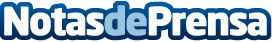 La técnica de hipnosis Ericksoniana escala posiciones en los centros psicológicosLa hipnosis Erickshoniana se erige como una alternativa en los centros de terapia y psicológicos, que buscan estrategias y fórmulas para los procesos terapéuticos más resistentesDatos de contacto:Laia BoixedaLlicenciada en Psicologia Clínica / Numero de col·legiada: 716934 191 061Nota de prensa publicada en: https://www.notasdeprensa.es/la-tecnica-de-hipnosis-ericksoniana-escala_1 Categorias: Medicina Cataluña Medicina alternativa Otras ciencias http://www.notasdeprensa.es